РЕШЕНИЕ                              с. Старый Юраш                                        КАРАР         № 49                                                                                     « 28» января 2022 г.Об утверждении отчета о работе органов местного самоуправления Староюрашского сельского поселения Елабужского муниципального района Республики Татарстан за 2021 годЗаслушав выступление главы Староюрашского сельского поселения Юнусова Рената Габдулбаровича о проделанной работе Совета и Исполнительного комитета Староюрашского сельского поселения за 2021 год, Совет Староюрашского сельского поселенияРЕШИЛ:
Отчет главы Староюрашского сельского поселения принять к сведению (доклад прилагается).Работу органов местного самоуправления Староюрашского сельского поселения   признать удовлетворительной.Контроль за исполнением настоящего решения оставляю за собой.Председатель                                                                                               Р.Г.Юнусов                                   Уважаемый Олег Eвгениевич!   Хөрмәтле  депутатлар, авылдашлар, килгән кунаклар!Добрый день уважаемые односельчане, приглашенные!Слайд №1 Бүген мин Сезне Иске Юраш авыл җирлегендә урнашкан үзидарә органнарының 2021 нче елда башкарылган эш нәтиҗәләре белән таныштырып үтәм.Иске Юраш авыл жирлеге үз эшен җирлек Уставы һәм 131 нче Федераль закон “Россия Федерациясендә җирле үзидарәне оештыруның гомуми принциплары” буенча башкара.Слайд №2,3Иске Юраш авыл жирлегендә ике авыл: Иске Юраш һәм Сосновый Юраш авыллары керә. Иске Юраш мәйданы – 217 га, Сосновый Юраш авылы мәйданы – 43 га тәшкил итә.Слайд№ 4,52021 нчы елның 1 нче январена барлыгы җирлектә 498 кеше яши. Узган ел 2 бала туган, 13 кеше үлгән. Ел дәвамында 10 кеше авылда теркәү үткән һәм 14 кеше башка җиргә күченеп киткән.Узган елда авыл җирлеге Советының 16 утырышы үткәрелде. Аларда 39 карар уставка үзгәрешләр кертү, Алабуга муниципаль районына кайбер вәкаләтләрне бирү, ел дәвамында бюджетка кайбер үзгәрешләрне кертү һәм киләсе елга бюджет кабул итү һәм башка бик күп кенә мәсьәләләр каралды.Слайд № 6,7,8,9Ел башында шушы бинада район башлыгы  Рустем Мидхатович Нуриев һәм Алабуга муниципаль районы башкарма комитеты, палата, оешма җитәкчеләре катнашында халыкны шәхси кабул итү үткәрелде. Анда күтәрелгән төп мәсьәләләр:1.Котельныйдан мәдәният йортына кадәр килүче жылылык торбаларына изоляция ясау. Котельныйдан мәдәният йортына кадәр торбаларга изоляция ясалды.2.Мәдәният йорты түбәсенә жылыту эшләре үткәрү. Мәдәният түбәсенең 1\3 өлешенә жылыту эшләре үткәрелде(1.5 млн сум)Жәлил урамына асфальт түшэү.  Жәлил урамына 260 метр асфальт түшәлде4. Атау авылында  су скважинасына чыгу  юлы булмау. Атау авылында  су скважинасына чыгу  юлы ясалды.Слайд № 10,11,12-Морт Иске Юраш  авылы юлы 6 км  яңа стандартларга китерелеп яхшы асфальт белән түшәлде.2014 нче елдан бирле эшләп килүче республикакүләм программа буенча  Иске Юраш авылында урамында   энергияне саклаучы 10 урам яктырткычы һәм 270 метр СИП үткәргече  урнаштырылды. Атау авылында Тази Гиззат  урамына 270 м вак таштан юл җәелде.Слайд № 13     2021 елда сыер һәм кәҗә асраучыларга субсидия  күчерелде (бер сыерга – 2,3 мең, ике сыерга -3,3 мен сум, өч һәм  аннан күп сыер тотучыларга 4,3 мен сум, кәҗәгә – 500 сум,бия асраучыларга 3,0 мен сум ). Сыер тотучы 53 гаилэгэ 438мен  сум, Кэжэ тотучы 5 гаилэ 8,5 мен сум, ат тотучы 9 гаилэ 33 мен сум.Бу эшләр барысы да Республика программасы белән эшләнде.      Слайд № 14, 15, 16, 172021 нче елда   җирлектә узган үзара салым җыены нәтиҗәсе: халыктан барлыгы 154 мең 900 сум акча җыелды. Республикадан бу акча 4 кә тапкырланып, ягъни 619 мең 600 сум күләмендә бүленеп бирелде. Барлыгы 774,5мен сум Барлык акча план буенча тотылды. Иске Юраш авылының Базар урамына балалар уен майданчыгына тренажерлар урнаштырылды. Юрашка елгасы аркылы чыгу өчен торба сатып алынды һәм урнаштырылды. Сосновый Юраш авылындагы зират коймалары өлешчә әйләндерелде.                                                                                                                                                         2022 елда җыелачак үзара салым акчасы Иске Юраш авылы спорт майданчыгында төзекләндерү эшләре алып бару өчен  һәм яктырткыч фонарьлар урнаштыру өчен тотылачак.Атау авылында балалар майданчыгы ясала башлаячак.    Үзара салымның күләме 500 сум. Льготалы гражданнарга 250 сум.       Слайд № 18Ел әйләнәсендә 7 авыл җыены үткәрелде, халыкны борчыган көн мәсьәләләре каралды. Болар:1. Җирле налоглар; суга, чүпкә түләү буенча бурычлар.2.  Янгынга каршы чаралар.3.  Авылны чистарту буенча өмәләр үткәрү тәртибе.4. Су счетчигы урнаштыру  буенча аңлату эшләре алып барылды.5. Малларны көтүгә чыгару кагыйдәләре каралды.Слайд №19Авыл җирлегендә мал асрау буенча берничә сүз әйтеп китәм: 2021 елның 1 гыйнварына мөгезле эре терлек саны – 250 баш, шуның 115се - сыер, 206 сарык, 21  ат исәпләнә. Слайд №20,21       Халыктан сөт җыю ел  әйләнәсендә   оештырылган,  аны Хафизов Илдар Мулланур улы тормышка ашыра һәм җыелган сөт  “Алабуга сөте”  комбинатына тапшырыла.  Безнең авыл җирлегендә  пай җирләрен рәсмиләштерүчеләргә һәм бу өлкәдә эшләүчеләргә крестьян фермер хуҗалыклары ачарга киңәш итәр идем. Бу - төрле льготалы программаларда  катнашырга мөмкинлек бирә.Шәхси хуҗалыкта 1 январьга 2(ике)дән ким булмаган сыер тотучылар игътибарына! 1 елда 5 баш сыерга җиткерүчеләргә сарай төзу өчен, республика конкурсында катнашып, 200 мең сум га кадәр акча бирелә.3 һәм аннан да күп сыеры булган хуҗалыкларга киләчәктә 8 баш сыерга җиткерү исәбеннән, сарай төзү өчен, 400 мең сум акча каралган.Бүгенге көндә программада катнашып конкурстан уттелэр: Муллахметов Ришат, Хафизов Мхаматнур, Закиров Фарсель,Ахметов Фарит гаиләләре. Район бюджетыннан Муллахметов Ришат,Закиров Фарсель , Хафизов Махаматнур гаилэлэренэ сыер сатып алу очен 50 шэр мен сум акча кучерелде.Конкурста катнашырга теләүчеләргә авыл җирлеге башкарма комитетына мөрәҗәгать итүегез сорала.Ахметов Фарит гаилэсе республика конкурсында катнашып Богелмэдэ уткэн республика семинарында диплом хэм 100 мен сум акчалата булэклэнде.                                                                                    -Ел дәвамында авылыбызны яктыртып торган урам утлары да авыл  җирлеге   бюджетыннан   финансланды. Көнкүрешнең каты калдыкларын, чүп-чарны чыгару белән “ГРИНТА” оешмасы шөгыльләнә. Авылда барлыгы 19 контейнер урнаштырылган. Бер ел эчендә  1100  кубометр чүп чыгарылды.Юлларны кыш көне кардан арындыру   эшлэре  вакытында тормышка ашырыла.             	Су белән тәэмин итүне авыл җирлегендә ООО “ТИС”, ягъни                       “ Технологические инженерные системы”  оешмасы алып барды.        Слайд № 22, 232021 ел бюджетның үзкерем үтәлеше 784,8 мең сум тәшкил итте, ягъни барлыгы 157 % үтәлде.Физик затларга керем салымы 285  мең  900 сум ягъни  154 %.Милек салымы 31 мең 500 сум, ягъни 79 %.Җир налогы 439 мең  200 сум, ягъни 179 %.Бердәм авыл хуҗалыгы  налогы 27 мең 800 сум, ягъни 99%.2021 елга бюджетның керем өлеше план буенча 3066,7 мең сум каралган булса, аның үтәлеше – 3370,0 мең сум , ягъни бу  - 110,0 % дигән сүз.      Слайд № 24, 25, 26, 27, 28, 29, 30Иске Юраш авыл җирлегендә төрле оешмалар эшчәнлеге.Иске Юраш авыл җирлегендә ябык акционерлык җәмгыяте “Яңа Юраш” агрофирмасы, урта мәктәп, балалар бакчасы, ФАП, мәдәният йорты, почта һәм Россия саклык банк бүлекчеләре, телефон станциясе, 2 шәхси магазин эшли.        Слайд № 31Ябык акционерлык җәмгыяте “Яңа Юраш” агрофирмасы.Ябык акционерлык җәмгыяте “Яңа Юраш” агрофирмасы-Иске Юраш авыл җирлегендә халыкны эш белән тәэмин итүче төп хуҗалык булып тора. Хуҗалыкны Сабирҗанов Х.Н. җитәкли. Агрофирма игенчелек һәм терлекчелек, төгәлрәк әйтсәк, мөзезле эре терлек, савым сыерлар-сөтчелек юнәлеше белән шөгылләнә.        Слайд №32Агрофирма барлыгы  3910 га  җирдә ашлык чәчеп үстерде.  Иске Юраш авыл жирлегендэ хуҗалыкта 1613 баш  эре терлек, 340 савым сыеры бар. Ел саен терлек фермаларына зур күләмдә  төзәтү эшләре башкарыла. Бер сыердан  елга 6934 литр сот савылган. Җитештерүне отышлы оештыру максатыннан,  бай техник база булдырылган. Агрофирмада техника паркы яңа техникалар белән тулыланып тора. Быел да  комбайн, тракторлар, күп санда төрле авыл хуҗалыгы тагылма техникасы кайтартылды. Агрофирмада кайбер авырлыклар булса да, ул үз позициясен саклап  алга бара.       Слайд № 332021 ел һава коры килде. 2020  елда 1 гектардан 26,9 центнер ашлык алынган булса, 2021 елда 1 гектардан 14,4 центнер ашлык суктырып алынды.  Кышлау өчен малларга  азык артыгы белән әзерләнде.    Центнер  2020 елда 4300 тонна сөт савылган булса, узган елда 4854  тонна сөт савылды, 276 тонна   ит җитештерелде.        Слайд №34Иске Юраш авыл җирлегенең бүгенгесе һәм киләчәге, тамырдан шушы агрофирма хуҗалыгына бәйле.1. Биредә агрофирмада 55 кеше эшли.2. Авыл халкы агрофирма җитештергән ашлык, салам, печән белән тулаем рәвештә тәэмин ителә3. Авылда чүплекләрне җыештырып торучы, юл кырларын чаптыру, авыл малларын чыгару юлларын карап тору, зиратларны төзәтү эшләренә техника бирү, су аркылы чыгу юлларын ясау - болар барысы да агрофирма булышлыгы белән эшләнде. 4. Авылда ел әйләнәсендә нинди генә чара уздырылса да, агрофирма  төп чыгымнарны һәрчак үз өстенә ала. 5. Халыкның пай җирләре агрофирмада арендада. Кайберләрен пайчылар үзләре эшкәртә.       Слайд № 35Сабирзянов Хәлил Нуретдин улы җитәкләгән “Яңа Юраш агрофирмасы” районда гына түгел, республикада да алдынгы урыннарда бара. Татарстан авыл хуҗалыгы министрлыгы тарафыннан агрофирма эшчәнлеге югары бәяләнә.Авылда нинди генә проблемалар чыкса да, нинди сорау белән генә килсәң дә, Хәлил Нуретдинович һәрвакыт мәсьәләне уңай хәл итә. Авылда булган барлык чараларның да төп спонсоры ул. Авыл җирлегенең ут сүндерү машинасы да Агрофирма карамагында тора. Хөрмәтле авылдашлар! Сезнең исемнән hәм авыл җирлеге исеменнән - “Яңа Юраш” агрофирмасы җитәкчесе Хәлил Нуретдин улы  Сабирзяновка, бик зур  рәхмәт        Слайд № 36Иске Юраш урта мәктәбе.Мәктәптә Иске Юраш һәм Илмәт авылларыннан барлыгы 57 бала белем ала. Алар белән  15 укытучы, 1 тәрбияче, 1 өстәмә белем бирүче педагогы, техник һәм башка төр хезмәткәрләр коллективы эшли.Әлеге коллективны  Иске Юраш  Салахутдинова Фәйма Тимербай кызы  җитәкли. Коллектив абруйлы. Укучыларның белем күрсәткечләре дә яхшы: балалар экзаменнарны уңышлы гына тапшырып, теләгән уку йортларына укырга керәләр. Тормышта үз максатларына ирешәләр.       Слайд № 37Фән олимпиадаларында, төрле ярыш-конкурсларда катнашып,  алдынгы урыннарны алып киләләр.  Узган уку елында Иске Юраш урта мәктәбеннән 3 укучы  Алабуга муниципаль район башлыгы стипендиясенә лаек булды.       Слайд № 38, 398 һәм 9 нчы сыйныф укучылары Закирова Назилә, Мирхайдарова Азалия татар теленнән һәм әдәбиятыннан үткәрелгән республика олимпиадасы  җиңүчеләре булдылар. Закирова Назилә берьюлы ике фәннән – татар теле һәм әдәбиятыннан -  җиңүче булды. Милләтебезгә һәм туган телебезгә мәхәббәт уятканнары өчен,  укыткан укытучыларына Юнысова Лилия Мирза кызына һәм Гайнутдинова Клара Федор кызына бик зур рәхмәт әйтәсе килә.       Слайд № 40, 41, 42Мәктәбебездә яхшы сыйфатлы белем алу өчен балаларга барлык шартлар да тудырылган. Ныклы тәртип, үзара дустанә  мөнәсәбәт, җылы атмосфера хөкем сөрә. Барлык балалар да кайнар ашау белән тәэмин ителә. Уку-укыту эшләре бөтен мөмкинлекләре булган кабинетларда үткәрелә. Фән кабинетлары заманча җиһазлар: компьютерлар, мультимедиа проекторлары, интерактив такталар белән баетылган.  90 % укытучы 1 нче һәм югары категорияле. Быел “Точка роста”программасы буенча 3 кабинет 870 мең сумга: физика, химия, биология кабинетлары яңартылдыМәктәптә ел саен алдынгы тәҗрибә уртаклашу максатыннан семинарлар үткәрелә.Иске Юраш урта мәктәбен – оста педагоглары булган,  үзеңнең көчеңне һәм сәләтеңне кулланырга мөмкин булган гаять зур эшчәнлек мәйданы, дип әйтәсе килә.       Слайд № 43,44Авылыбызда спортка зур игътибар бирелә.  Мәктәп бинасы кырында урнашкан хоккей кортында системалы рәвештә ярышлар уздырылып тора. Кышкы һәм җәйге спартакиадаларда  мәктәпнең укучылар командасы һәрвакыт җиңү яулый, районда алар һәрвакыт беренче урында. Шулай ук республика ярышларында да катнашалар, җиңүләр яулыйлар.Мәктәбебезнең түбәсеннән яңгыр сулары үтү сәбәпле, түбәне төзәтү өчен, зур күләмдә түбә материалына спонсорлык ярдәме күрсәткән Муллахметов Рифкат Мирзахмат абый улына зур рәхмәтебезне белдерик.       Слайд № 45, 46 “Карлыгач” балалар бакчасы бөтен мөмкинлекләр тудырылган махсус бинада урнашкан. Бакча 5 көнлек, 9 сәгатьлек эш көне режимы белән эшли. Тәҗрибәле тәрбиячеләр кулында бүген 11 бала тәрбияләнә. Балалар бакчасын Галеева Миләүшә Каюм кызы җитәкли. Балалар бакчасында эш яхшы оештырылган.        Слайд № 47, 48 	Тәрбиячеләр ел буе балаларга эзлекле белем бирү, физик яктан чыныккан, сәламәт бала тәрбияләү бурычлары өстендә эшли. Белем һәм тәрбия бирүнең беренче баскычы булган мәктәпкәчә тәрбия бирү учреждениеләренең эшен нәтиҗәле итү өчен, яңа идеяләр, белем-тәрбия бирүдә инновацион технологияләр кулланалар. Бакчада белем бирү  федераль  дәүләт  таләпләре нигезендә алып барыла. Ата-аналар һәрдаим уздырылган чараларда актив катнашалар. Алар белән берлектә җыелышлар, бик күп өмәләр, төрле чаралар, бәйрәмнәр үткәрелә. “Алтын көз”, “Әниләр көне”, “Гаилә бәйрәмнәре”,  “Көзге муллык”, “Чыршыларны саклыйк” дип аталган күргәзмәләр оештырылды.       Слайд  № 49, Мәдәният йорты. Житәкчесе Мухаметзянов Ханиф Гасим улы.     Мәдәният йорты үз эшен авыл җирлеге территориясендә урнашкан оешма коллективлары һәм авыл үзешчәннәре белән берлектә оешкан төстә алып бара. Халкыбызның милли горурлыгын, милли рухын, милли үзаңын тәрбияләүдә авыл мәдәният йортының роле зур. Мәдәният хезмәткәрләре тарафыннан онлайн һәм офлайн чаралар системалы рәвештә үтеп тора.      Слайд № 50, 51Китапханә. Җитәкчесе – Ахмадишина Равилә Фоатовна.Бүгенге көндә китапханәдә 13408 экземпляр китап исәпләнә. Китапханә заманча җиһазланган: китап сөючеләр  компьютер һәм интернеттан даими файдаланалар. Системалы рәвештә кичәләр, күргәзмәләр уздырыла. Китапханә эше югары дәрәҗәдә оештырылган.Фондка  яңа китаплар кайтып тора.Китапханәдә “И кадерле туган телем”, “Җәлилчеләрне искә алу көне”,  “Татарстан Республикасы көннәре уздырылды.       Слайд № 52, 53Фельдшер-акушерлык пункты.2012 елдан  оптимизация программасы буенча фельдшер-акушерлык  пункты мәктәп бинасына урнашты һәм  бүгенге көндә ул Иске Юраш, Атау авыл халкына хезмәт күрсәтә. Фельдшер-акушерлык пунктында тәҗрибәле, үз эшенә намус белән караучы Фахрутдинова Венера Зиннур кызы хезмәт итә.  Профилактик прививкалар даими һәм вакытында ясала. Авыл статистикасы күрсәткәнчә, көнгә уртача 10-15 кеше медицина ярдәме алып бара. Шикле гаиләләрнең учеты булдырылган, алар даими медицина күзәтүе астында. 21 яшьтән башлап авыл кешеләренә диспансиризация үткәрелә. Ашыгыч ярдәм машинасы, чакыртканда, вакытында килә. Милли проект буенча 65 яшьтән югары пенсионерларыбыз диспансиризация үтте. Авылыбызда флюрография  ел саен күчмә ренген машинасы ярдәмендә үткәрелә. Көннен кайсы вакыты булуга карамастан, алны-ялны белми эшләүче, авыл халкының сәламәтлеген даими кайгыртып торучы Венера Зиннур кызына авыл халкы исеменнән зур рәхмәтебезне белдерәбез.       Слайд № 54Мәчеткә дин юлында йөрүчеләргә, абыстай һәм мөслимәләребезгә авыл тормышында актив катнашулары өчен бик зур рәхмәт. Шулай ук авыл тормышына битараф булмаган авылдашларга зур рәхмәт. Мәчетебездә Сабирзянов Халил Нуретдин улы булышлыгы белән быел  видеокамералар, янгын куркынычсызлыгы датчиклары һәм мәчеттән запас чыгу урыны ясалды, жылылык торбалары алмашынды, идәннәр жылытылды, мәчет койма белән әйләндереп алынды. Хөрмәтле авылдашлар! Сезнең исемнән hәм авыл җирлеге исеменнән - “Яңа Юраш” агрофирмасы җитәкчесе Хәлил Нуретдин улы  Сабирзяновка, зур  рәхмәтебезне белдерик.       Слайд № 55, 56 Һәр елны май һәм октябрьның беренче ялларында авыл  җирлегендә өмәләр үткәрәбез. Мәңгелек йортыбыз – зиратларыбызны - чистартуда башлап йөрүче, hәрдаим кайгыртып торучы Салимов Сәхәбетдин Хөсәен улына,  Гайнутдинов Наил Галиакбәр  улына, Салихов Миркадәм Мирсәет улына, Исхаков Шамиль Мулланур улына, Галлямов Фанил 	Хайбери улына,  һәм дә авылларыбызда үткәрелә торган өмәләрдә катнашкан авылдашларга рәхмәтебезнең зурысын җиткерәбез. Бу мәңгелек йортта барыбызныңда якыннары бар. Шуны онытмасак иде. Сонгы елларда Атау авылыннан чыккан  авылдашлар һәм кунаклар өмәләрдә аеруча актив катнаша.      Слайд № 57, 58Быел Бөек Җиңүнен 76 еллыгын билгелэп үттек. Халык күп җыела торган урыннарда саклык чаралары куреп эш ителде.        Слайд № 59, 60Соңгы елларда  авыл җирлекләренә дә зур игътибар бирелә башлавы бик сизелә.  Районыбыз авылларында берьюлы берничә федераль hәм республика программалары гамәлгә ашырылып килә. Торак йортлар, мәктәпләр, балалар бакчалары капиталь төзекләндерелә. Клублар, фельдшер-акушерлык hәм ветеринария пунктлары төзелә. Энергия саклаучы яктырткычлар урнаштырыла. Каты өслекле hәм вак таш түшәлгән юллар салу активлашты. Су һәм газ челтәрләре төзелә. Социаль билгеләнештәге объектларны сафка бастыруда зур эшләр тормышка ашырыла. Шул уңайдан безнең җирлектә дә 2022 нче елда Урам утларын төзекләндерү программасы нигезендә  эш планлаштырыла.   Сосновый Юраш авылында вак таш юлы төзү планлаштырыла.       Слайд № 61Еллык эшемә нәтиҗә ясап, шуны әйтәсе килә: авылыбызның якты киләчәге өчен,  авылдашлар, депутатлар, оешма җитәкчеләре белән берлектә, программаларда катнашып, уңышлы  эшләргә hәм яшәргә язсын.Хөрмәтле авылдашлар!2021елда безнен уртак эш йомгаклары һәм 2022 елга эш планнарыбыз менә шушындый. Мин эшебезне аңлавыгыз һәм булышлык итүегез өчен, һәммәгезгә дә рәхмәтле һәм киләчәктә дә без сезнең белән бергә-бергә эшләрбез дип ышанып калам.       Слайд № 62Барыгызгада игътибарыгыз өчен рәхмәт.(мең сумнарда)(мең сумнарда)үтәлешКерем һәм чыгымнар исемеКерем һәм чыгымнар исеме2021 елга план2021 елда үтәлеш% Керем һәм чыгымнар исемеКерем һәм чыгымнар исеме2021 елга план2021 елда үтәлеш% Физик затлар кеременә салымФизик затлар кеременә салым186,0285,9154Физик затлар милкенә салымФизик затлар милкенә салым40,031,579Җир салымыҖир салымы246,0439,2179Бердәм авыл хуҗалыгы салымыБердәм авыл хуҗалыгы салымы28,027,899Хөкүмәт салымыХөкүмәт салымы1,00,440САЛЫМ КЕРЕМНӘРЕ ЙОМГАГЫСАЛЫМ КЕРЕМНӘРЕ ЙОМГАГЫ501,0784,8157Үз үзенӘ салым салуҮз үзенӘ салым салу154,5154,5100САЛЫМ ҺӘМ САЛЫМ БУЛМАГАН КЕРЕМНӘР  ЙОМГАГЫСАЛЫМ ҺӘМ САЛЫМ БУЛМАГАН КЕРЕМНӘР  ЙОМГАГЫ154,5174,0113Бушлай килгән, түләү таләп итми торган керемнәр, шул исәптән барысыБушлай килгән, түләү таләп итми торган керемнәр, шул исәптән барысы2411,22411,2100Бюджет тәэмин итүен тигезләүгә җирлек бюджетына ярдәмнәрБюджет тәэмин итүен тигезләүгә җирлек бюджетына ярдәмнәр1 359,31 359,3100Хәрби комиссариатлар булмаган территорияләрдә башлангыч хәрби учетны тормышка ашыруга җирлек бюджетын  субвенцияләүХәрби комиссариатлар булмаган территорияләрдә башлангыч хәрби учетны тормышка ашыруга җирлек бюджетын  субвенцияләү100,0100,0100Башка дәрәҗәдәге хакимият органнары тарафыннан кабул ителгән карарлар нәтиҗәсендә килеп туган өстәмә чыгымнарны кайтару өчен җирлек бюджетына тапшырылучы бюджет  ара трансфертларБашка дәрәҗәдәге хакимият органнары тарафыннан кабул ителгән карарлар нәтиҗәсендә килеп туган өстәмә чыгымнарны кайтару өчен җирлек бюджетына тапшырылучы бюджет  ара трансфертлар951,9951,9100БАРЛЫК КЕРЕМНӘРБАРЛЫК КЕРЕМНӘР3 066,73 370,0110Бюджетның  чыгым  өлеше план буенча 3501,6мең сум каралган, үтәлеше 3384,5 мең сум  тәшкил итә ,  ягъни  ул 97 % гамәлгә ашырылган дигән сүз.ЧЫГЫМНАРБюджетның  чыгым  өлеше план буенча 3501,6мең сум каралган, үтәлеше 3384,5 мең сум  тәшкил итә ,  ягъни  ул 97 % гамәлгә ашырылган дигән сүз.ЧЫГЫМНАРБюджетның  чыгым  өлеше план буенча 3501,6мең сум каралган, үтәлеше 3384,5 мең сум  тәшкил итә ,  ягъни  ул 97 % гамәлгә ашырылган дигән сүз.ЧЫГЫМНАРБюджетның  чыгым  өлеше план буенча 3501,6мең сум каралган, үтәлеше 3384,5 мең сум  тәшкил итә ,  ягъни  ул 97 % гамәлгә ашырылган дигән сүз.ЧЫГЫМНАРБюджетның  чыгым  өлеше план буенча 3501,6мең сум каралган, үтәлеше 3384,5 мең сум  тәшкил итә ,  ягъни  ул 97 % гамәлгә ашырылган дигән сүз.ЧЫГЫМНАРБүлекләрБүлекләрГомумдәүләт мәсьәләләреГомумдәүләт мәсьәләләре1675,81638,198Милли оборона (Хәрби учет)Милли оборона (Хәрби учет)100,0100,0100Милли экономикаМилли экономика148,9148,9100Юл хуҗалыгыЮл хуҗалыгы152,1152,1100Милли экономикада башка сорауларМилли экономикада башка сораулар11,411,4100Торак-коммуналь хуҗалыгы,  шул исәптән:Торак-коммуналь хуҗалыгы,  шул исәптән:1390,71311,394Төзекләндерү, шул исәптән:Төзекләндерү, шул исәптән:1 390,71 311,394- Урамнарны яктыру һәм урамнарны яктыртуга техник хезмәт күрсәтү- Урамнарны яктыру һәм урамнарны яктыртуга техник хезмәт күрсәтү226,8193,485ЯшелләндеруЯшелләндеру30,030,0100- Зиратларны тәртиптә тоту- Зиратларны тәртиптә тоту145,2145,2100- Төзекләндерү буенча башка чаралар  һәм каты көнкүреш калдыкларын җыю савытлары- Төзекләндерү буенча башка чаралар  һәм каты көнкүреш калдыкларын җыю савытлары988,7942,795БАРЛЫК ЧЫГЫМБАРЛЫК ЧЫГЫМ3501,63384,597Бюджет кытлыгы (-), профицит(+)Бюджет кытлыгы (-), профицит(+)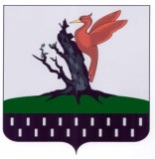 